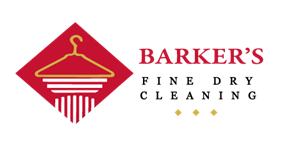 FREE* PICK-UP & DELIVERY SERVICE!Barker’s Fine Dry Cleaning is offering a FREE pick-up and delivery service whether at your office or your front door. Simply drop your “Convenient Bag” before 10:00 am at your pick-up location and we will do the rest!*Please note there is a minimum of $35.00 value + taxes.Your pick up & delivery day will be base on your address.Call in:Call 403 282 2226 before 9:00am on the morning of your pick up day.Your Contact Information:Client Name:	______________________________Company Name: ________________________________Daytime Telephone:  Mobile:____________________________   Office: ____________________________				 	       Address: ________________________________________________Postal Code:______________________						Instructions:	Hanged 		Folded		ShirtsComments:_______________________________________________________________________________CREDIT CARD AUTHORIZATIONI___________________________________________________, hereby authorize Barker’s Fine Dry Cleaning to use my credit card for payment of dry cleaning or laundry service.Cardholder’s name (as it appears on the Card):____________________________________________________Credit Card: 	 VISA   _____		MASTERCARD ______		 AMERICAN EXPRESS______Card Number _____________________________________________________________________________Expiry____/______ CVC2 Code_____ (last 3 numbers printed into the signature panel on the back of Visa, MasterCard.  For American Express it is a four-digit code imprinted above your card’s number on the front.Cardholder’s Signature: ____________________________________________ Date:_____________________* * *Thank you for choosing Barker’s for your Fine Dry Cleaning needs!